Bastelanleitung Samsnase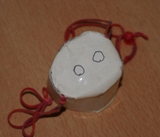 Von einer Klopapierrolle 1/3 abschneiden.mit rosafarbenem Papier umklebenvorne mit rosafarbenem Papier verschließen (vorher zwei Nasenlöcher aufmalen)Gummiband durchziehen, um die Nase später befestigen zu können.Viel Spaß bei der Aktion